SEMAINE DES MATHÉMATIQUES 2017Classes de 6ème et de 5èmeSEMAINE DES MATHÉMATIQUES 2017Classes de 6ème et de 5èmeDéfi du lundi 13 MarsLet’sspeakenglish !¡Hablemosespañol !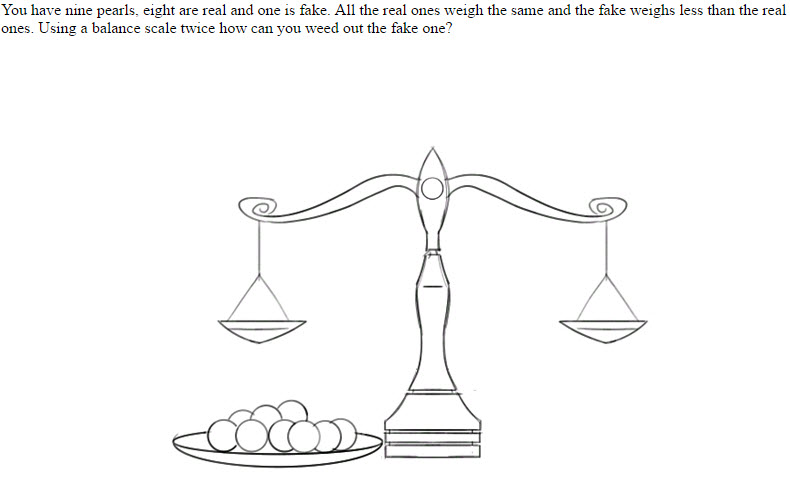 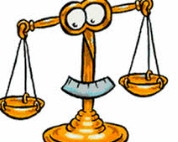 You have ninepearls, eight are real and one isfake.All the real onesweigh the same and the fakeweighslesstahn the real ones.Using a balancescaletwice how canyouweed out the fake one ?Ustedtienenueve perlas, 8 de ellas son verdaderas y la otra es falsa. Las verdaderastienen el mismo peso y la falsa pesa menos. ¿Cómo se puedeencontrar la falsautilizando dos veces la balanzasiguiente?SEMAINE DES MATHÉMATIQUES 2017Classes de 4ème et de 3èmeSEMAINE DES MATHÉMATIQUES 2017Classes de 4ème et de 3èmeDéfi du lundi 13 MarsLet’s speak english !¡Hablemos español !The seven dwarfs can cut seven trees in seven hours. Sneezy gets ill. How long will it take the six dwarfs left to cut six trees ? Siete enanos son capaces de cortar siete árboles en siete horas. Estor- nudo ha estado enfermo. ¿ Cuánto tiempo necesitarán los seis enanos que quedan para cortar seis árboles ?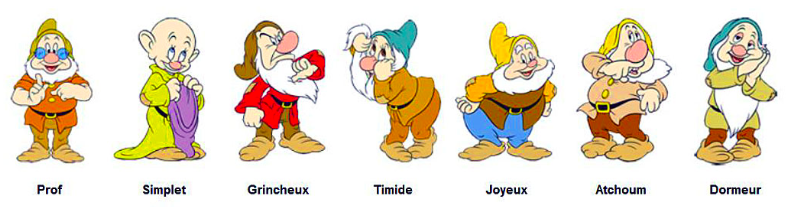 